Noviembre 2023Jefatura de Rastro MunicipalEVIDENCIAS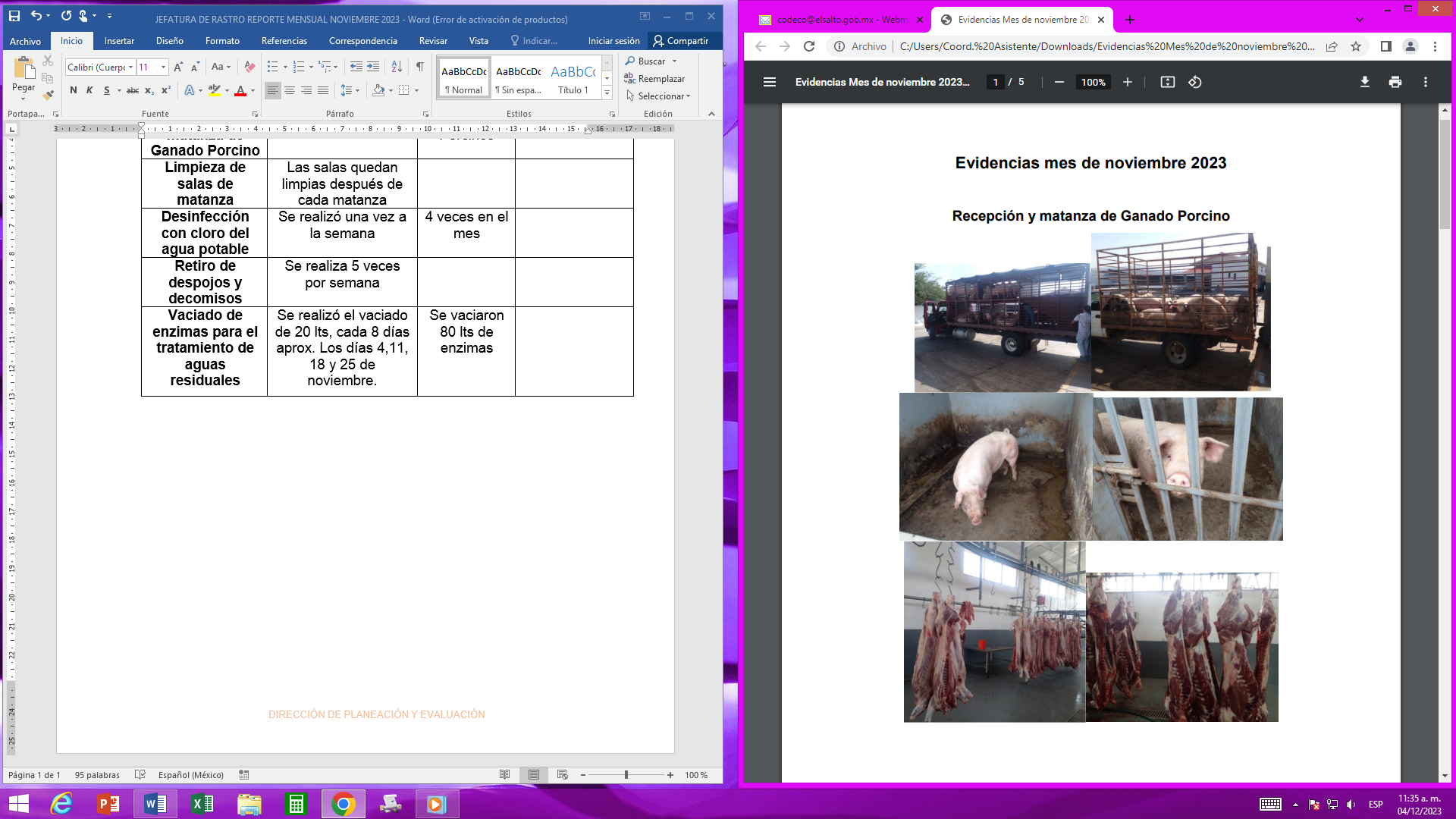 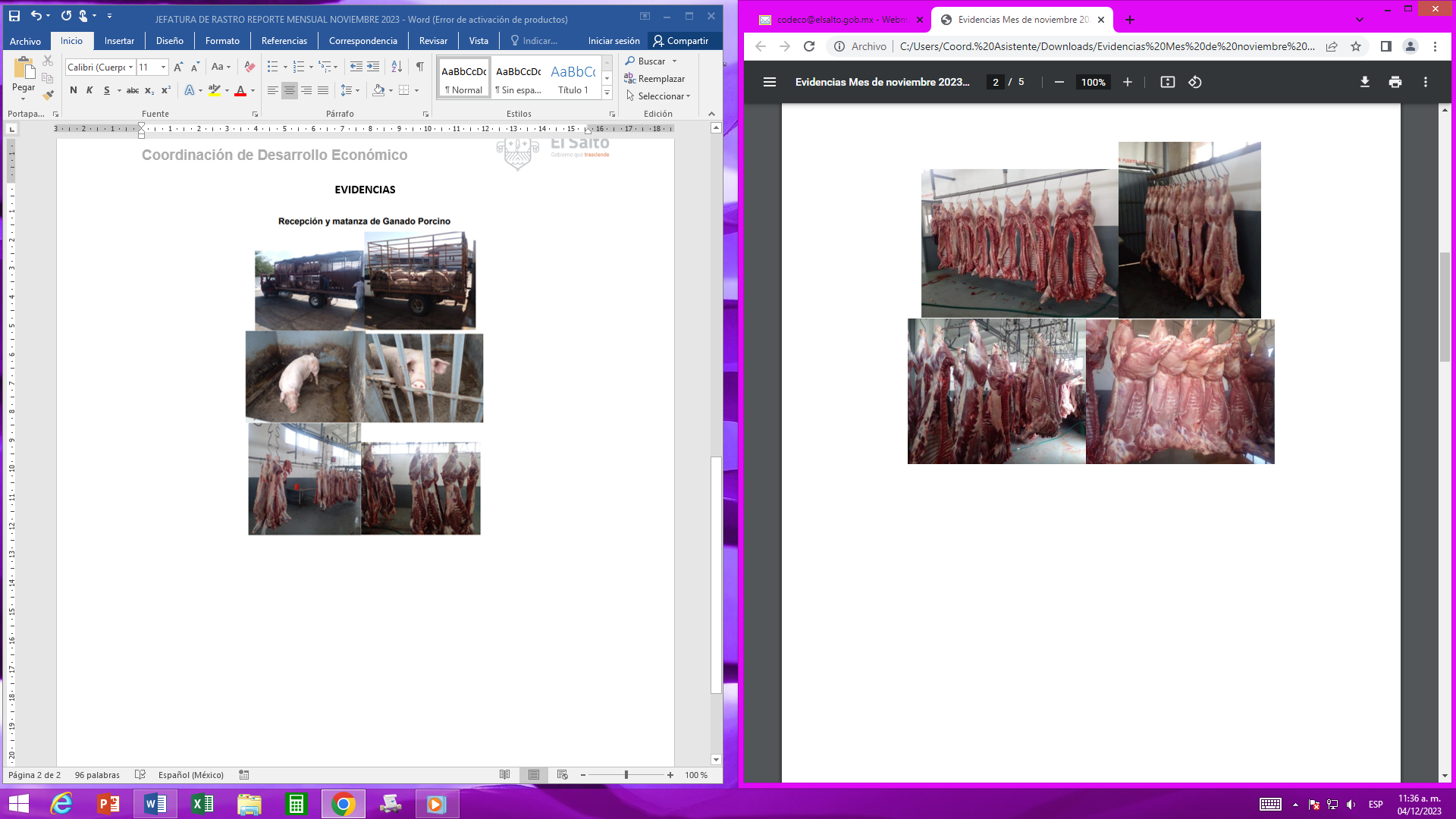 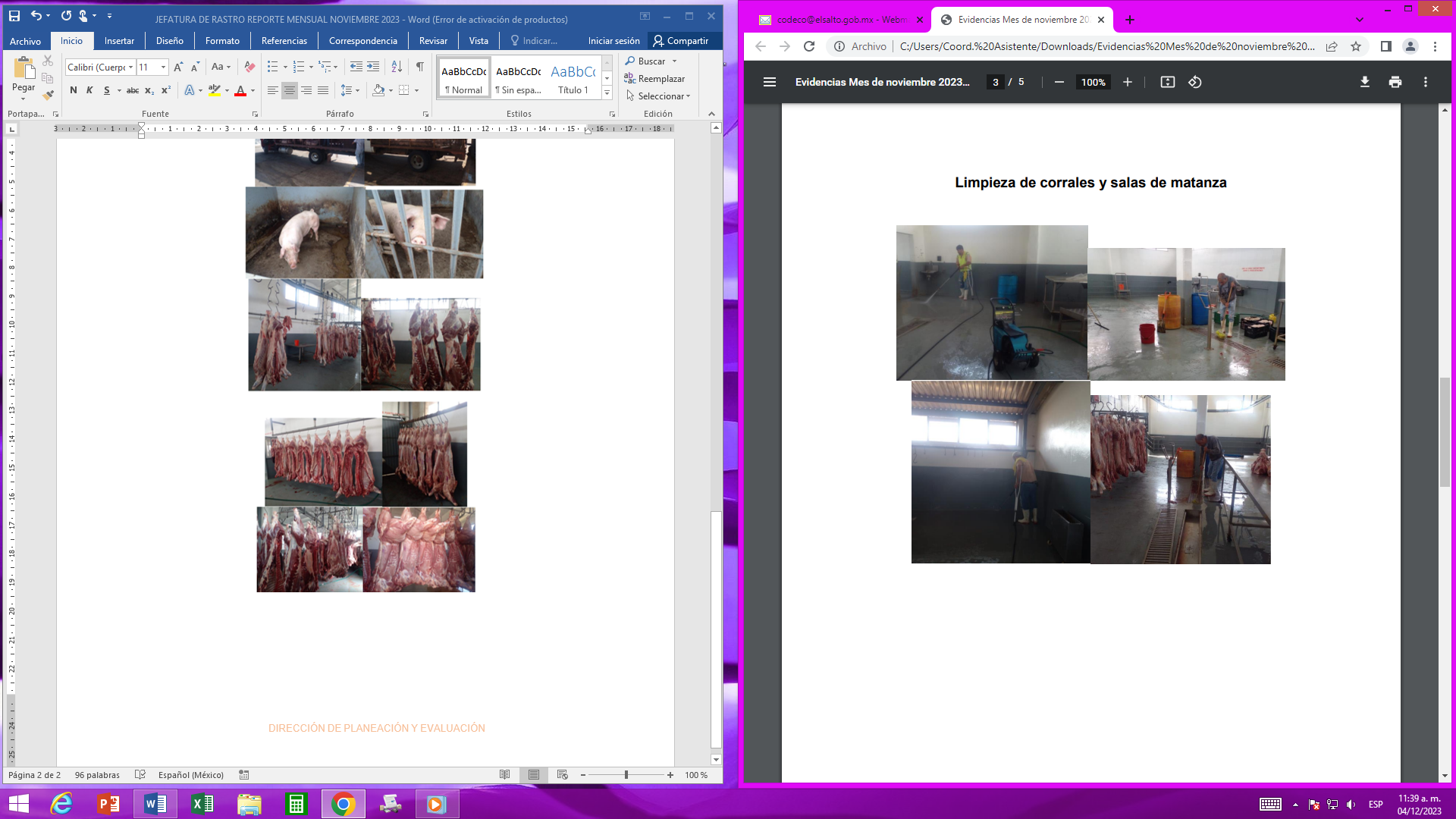 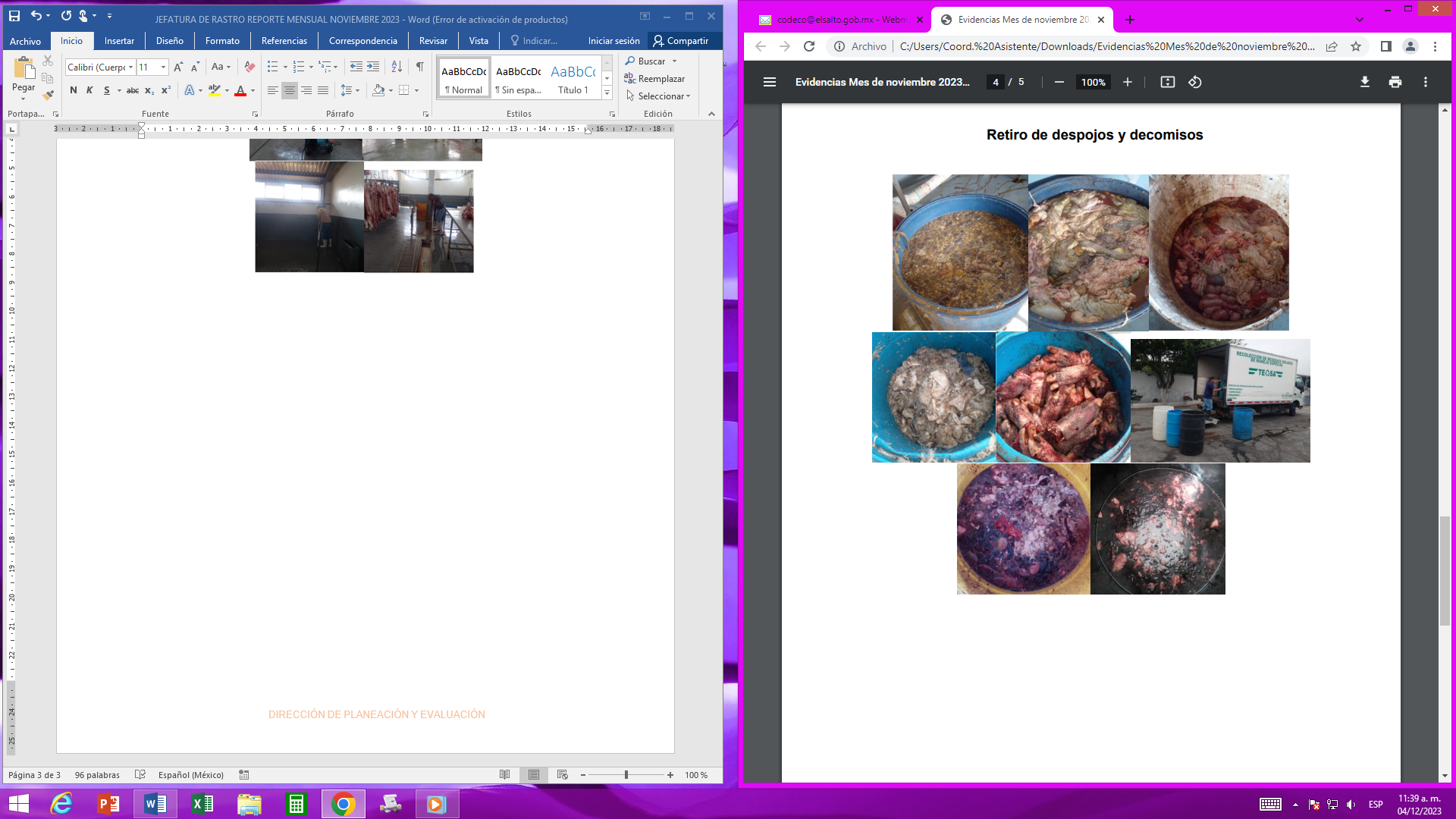 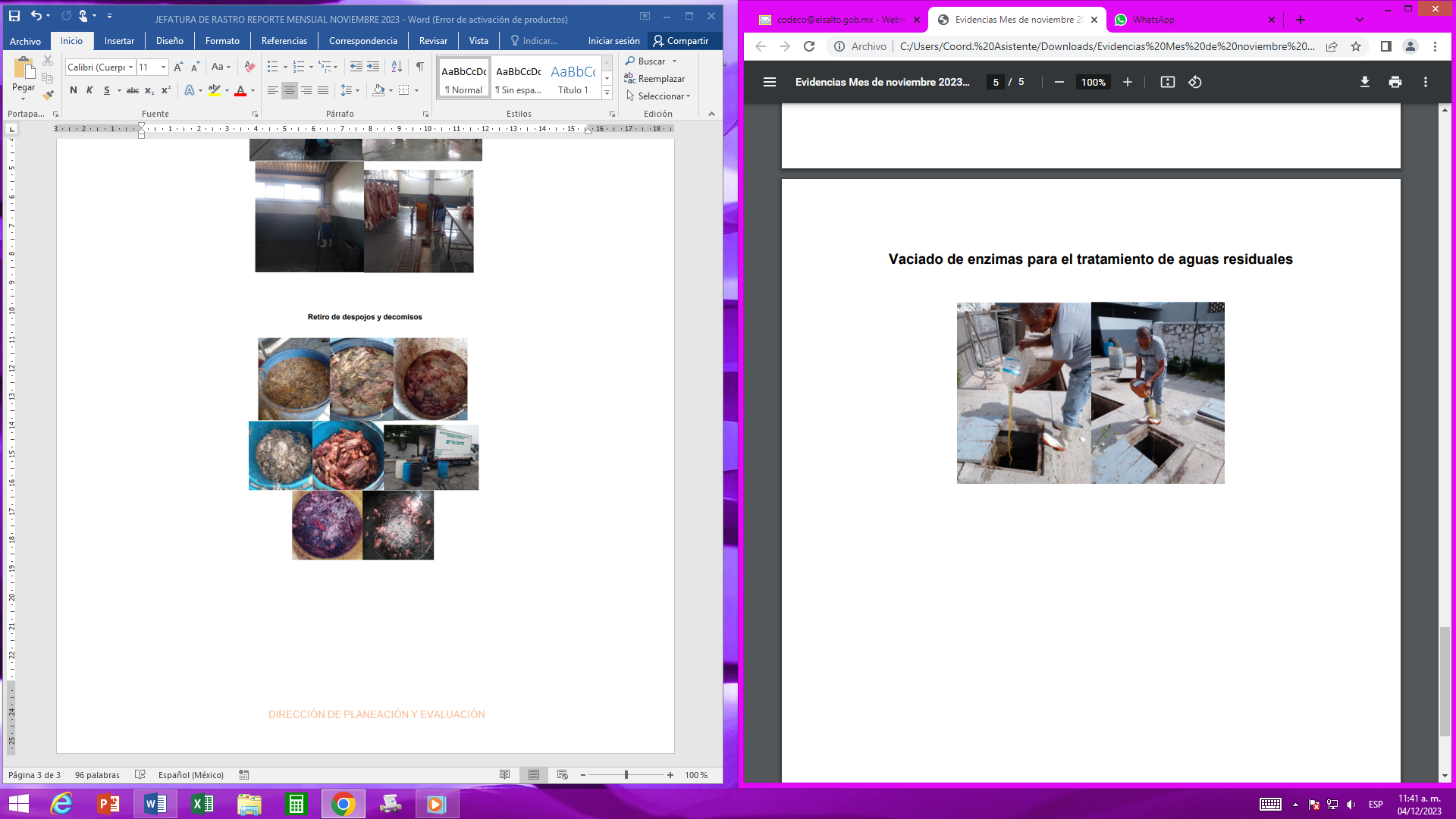 Actividad/AcciónResultadoResultado cuantitativoObservacionesRecepción y matanza de Ganado Porcino1599 PorcinosLimpieza de salas de matanzaLas salas quedan limpias después de cada matanzaDesinfección con cloro del agua potableSe realizó una vez a la semana4 veces en el mesRetiro de despojos y decomisosSe realiza 5 veces por semanaVaciado de enzimas para el tratamiento de aguas residualesSe realizó el vaciado de 20 lts, cada 8 días aprox. Los días 4,11, 18 y 25 de noviembre.Se vaciaron 80 lts de enzimas